      PASILAN OSASTO TIEDOTTAA            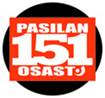 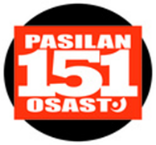 KUTSUPAU:n Pasilan osaston vuosikokous 29.2.2020Pasilan osaston vuosikokous pidetään lauantaina 29.2.2020 klo 14:00 Sokos Hotel Vantaassa Tikkurilassa. Hertaksentie 2, 01300 VantaaPaikalla PAU:n puheenjohtaja Heidi Nieminen kertomassa TES-neuvotteluista.  Käsiteltävät asiat: -Hyväksytään tilinpäätös ja toimintakertomus 2019 sekä talousarvio ja toimintasuunnitelma 2020.-Valitaan ammattiosaston puheenjohtaja, toimikunnan jäsenet ja varajäsenet.-Valitaan toiminnantarkastaja ja varatoiminnantarkastaja.Ruokailun takia pyydämme ennakkoilmoittautumista 31.1.2020 mennessä. Ilmoitathan erityisruokavaliostasi.Ilmoittautumiset ottaa vastaan Jouko Luttinen.jouko.luttinen@posti.com, puh. 050 4767625Pasila 9.1.2020ToimikuntaJos haluat ehdokkaaksi osaston puheenjohtajaksi tai toimikunnan jäseneksi, niin ilmoita halukkuudestasi Eija Heikkilälle 16.1.2020 mennessä. eija.i.heikkila@posti.comJulkaisemme ehdokkuutesi niin halutessasi, kuvan ja lyhyen esittelyn kera Pasilli-lehdessä helmikuussa. Voit asettua ehdolle myös vuosikokouksessa 29.2.2020.